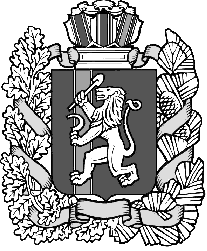 ШЕЛОМКОВСКИЙ СЕЛЬСКИЙ СОВЕТ ДЕПУТАТОВДзержинского района   Красноярского краяРЕШЕНИЕ05.08.2022г                                  с.Шеломки                                           №20-74РО назначении публичных слушаний в Шеломковском сельсовете         На основании статьи 28 Федерального закона от 06.10.2003г №131-ФЗ «Об общих принципах организации местного самоуправления в Российской Федерации», решения Шеломковского сельского Совета депутатов от 14.09.2018г №28-71р «Об утверждении Положения об организации и проведении публичных слушаний в Шеломковском сельсовете», руководствуясь ч.2 статьи 36.2 Устава муниципального образования Шеломковский сельсовет, Шеломковский сельский Совет депутатов  РЕШИЛ:         1. Назначить проведение публичных слушаний по проекту решения «О внесении изменений и дополнений в Устав муниципального образования  Шеломковский сельсовет Дзержинского района Красноярского края».         2. Утвердить комиссию по проведению публичных слушаний в следующем составе:         Самохина Е.А. – специалист администрации Шеломковского сельсовета, председатель комиссии;         Бехтерева Л.Н. – председатель постоянной комиссии сельского Совета депутатов по вопросам  законности и социальной политике, член комиссии;         Морозова О.В. –  специалист администрации сельсовета, секретарь комиссии.         3. Провести публичные слушания 23 августа 2022 года.         4. Комиссии по проведению публичных слушаний:         - в срок до 16.08.2022г осуществить подготовку информационного сообщения о дате, времени, месте проведения публичных слушаний;         - организовать прием заявок  на участие в публичных слушаниях;         - при обращении заинтересованных лиц разъяснять порядок проведения публичных слушаний;         - обеспечить рассмотрение на публичных слушаниях проекта решения «О внесении изменений и дополнений в Устав муниципального образования  Шеломковского сельсовета Дзержинского района Красноярского края»;         - направить протокол публичных слушаний по проекту решения «О внесении изменений и дополнений в Устав  Шеломковский сельсовет Дзержинского района Красноярского края» в сельский Совет депутатов, главе сельсовета в течение двух дней со дня проведения публичных слушаний.         4. Контроль за исполнением настоящего постановления оставляю за собой.    Председатель Шеломковского    сельского Совета депутатов:                                                   Т.Г.Антоненко